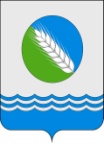 МУНИЦИПАЛЬНОЕ УЧРЕЖДЕНИЕ«АДМИНИСТРАЦИЯ ДМИТРОВОГОРСКОГО СЕЛЬСКОГО ПОСЕЛЕНИЯ»КОНАКОВСКОГО МУНИЦИПАЛЬНОГО РАЙОНА ТВЕРСКОЙ ОБЛАСТИ====================================================================                                  ПОСТАНОВЛЕНИЕот 21.08.2023 года                     	  с.Дмитрова Гора   		                           № 56Об утверждении Положения о графикахаварийного ограничения и отключения Потребителей тепловой энергии вДмитровогорскомсельском поселении	В целях своевременного и организованного введения аварийных режимов при недостатке тепловой мощности на котельных, локализации аварийных ситуаций и предотвращения их развития:ПОСТАНОВЛЯЮ:Утвердить Положение о графиках аварийного ограничения и отключения потребителей тепловой энергии в Дмитровогорском сельском поселении (Приложение № 1).Рекомендовать теплоснабжающим предприятиям, осуществляющим свою деятельность на территории Дмитровогорского сельского поселения руководствоваться указанным Положением. Настоящее Постановление вступает в силу со дня подписания и подлежит официальному опубликованию на официальном сайте Дмитровогорского сельского поселения.Контроль за выполнением постановления оставляю за собой. И.о.Главы Дмитровогорского с/п 			   В.И.Протосовицкая Приложение № 1к Постановлениюот « 21 » августа 2023 г. № 56ПОЛОЖЕНИЕо графиках ограничения и аварийного отключенияПотребителей тепловой энергии вДмитровогорскомсельском поселенииОбщие положенияГрафики ограничений и аварийных отключений потребителей тепловой энергии составляются по каждому энергоисточнику раздельно. Сводный график ограничений и аварийных отключений потребителей тепловой энергии и мощности включает в себя котельную.Графики ограничений и аварийных отключений потребителей тепловой энергии и мощности составляются ежегодно и вводятся при возникновении дефицита топлива, тепловой энергии и мощности в энергосистеме (авария на газопроводе, транспорте, аварийных останов основного оборудования на котельных и т.п.), в случае стихийных бедствий (гроза, буря, наводнение, пожар, длительное похолодание и т.п.), при неоплате потребителем платежного документа на теплоэнергию в установленные договором сроки, для предотвращения возникновения и развития аварий, для их ликвидации и для  исключения неорганизованных отключений потребителей.Графики ограничения потребителей тепловой энергии в паре (т/час) вводятся при недостатке тепловой мощности или топлива на котельной. Ограничения потребителей по пару могут производиться в несколько очередей.Графики ограничения потребителей тепловой энергии в сетевой воде вводятся, если введение графиков ограничений потребителей тепловой энергии в паре оказалось недостаточным. Ограничение потребителей по отпуску тепла в сетевой воде производится централизованно на котельной путем снижения температуры прямой сетевой воды или путем ограничения циркуляции сетевой воды. График аварийного отключения потребителей тепловой мощности применяется в случае явной угрозы возникновения аварии или возникшей аварии на котельных или тепловых сетях, когда нет времени для введения графика ограничения потребителей тепловой энергии. Очередность отключения потребителей определяется исходя из условий эксплуатации котельных и тепловых сетей. В соответствии с настоящим Положением и утвержденными сводными графиками ограничений и аварийных отключений, потребители составляют индивидуальные графики ограничения и аварийного отключения предприятия с учетом субабонентов.Общие требования к составлению графиков ограничения и аварийного отключения потребителей тепловой энергии и мощностиГрафики ограничения и аварийного отключения потребителей тепловой энергии и мощности разрабатываются ежегодно теплоснабжающими предприятиями и действуют на период с 1 октября текущего года до 1 октября следующего года.Разработанные графики утверждаются в органе местного самоуправления и доводятся письменно до сведения потребителей не позднее 1 сентября.При определении величины и очередности ограничения и аварийного отключения потребителей тепловой энергии и мощности должны учитываться государственное, хозяйственное, социальное значения и технологические особенности производства потребителя с тем, чтобы ущерб от введения графиков был минимальным.Должны учитываться также особенности схемы теплоснабжения потребителей и возможность обеспечения эффективного контроля за выполнением ограничения и аварийных отключений потребителей тепловой энергии и мощности.В графики ограничения и аварийного отключения потребителей тепловой энергии и мощности не включаются:производства, отключение теплоснабжения которых может привести к выделению взрывоопасных продуктов и смесей;детские дошкольные учреждения (детский сад) и детские внешкольные учреждения для детей и подростков, школы;Совместно с потребителями, включенными в графики ограничения и аварийного отключения тепловой энергии и мощности, составляются двусторонние акты аварийной и технологической брони теплоснабжения (приложение 2). Нагрузка аварийной и технологической брони определяется раздельно.Технологическая бронь теплоснабженияМинимальная потребляемая тепловая мощность, необходимая предприятию для завершения технологического процесса производства с продолжительностью времени в часах, по истечении которого может быть произведено снижение нагрузки до аварийной брони или отключение соответствующих теплоустановок.Аварийная бронь теплоснабженияМинимальная потребляемая тепловая мощность или расход теплоэнергии, обеспечивающий жизнь людей, сохранность оборудования, технологического сырья, продукции и средств пожарной безопасности.При составлении (пересмотре) актов аварийной и технологической брони потребитель обязан представить в орган местного самоуправления перечень непрерывных технологических процессов с указанием минимального времени для их завершения без порчи продукции и оборудования, режимные карты на циклические технологические процессы; паспортные данные и эксплуатационные инструкции (завода-изготовителя и местные) на оборудование, подтверждающие недопустимость внезапного прекращения подачи теплоэнергии, необходимую потребляемую тепловую мощность и фактические схемы внутреннего теплоснабжения.При изменении величин аварийной и технологической брони теплоснабжения у потребителей, вызванных изменением объема производства, технологического процесса или схемой теплоснабжения пересмотр актов производится по заявке потребителей в течение месяца со дня поступления заявки. В течение этого месяца, при введении ограничений и отключений потребителей, теплоснабжение осуществляется в соответствии с ранее составленными актами технологической и аварийной брони, а введение ограничений - по ранее разработанным графикам.При изменении величин аварийной и технологической брони вносится изменение в графики и письменно сообщает потребителю и руководству котельных в 10-дневный срок.При письменном отказе потребителя от составления акта аварийной и технологической брони теплоснабжения, в месячный срок включаются теплоустановки потребителя в графики ограничения и аварийного отключения тепловой энергии и мощности в соответствии с действующими нормативными документами и настоящим Положением, с письменным уведомлением потребителя в 10-дневный срок.Ответственность за последствия ограничения потребления и отключения тепловой энергии и мощности в этом случае несет потребитель.В примечании к графикам ограничений и аварийных отключений указывается перечень потребителей, не подлежащих ограничениям и отключениям.Порядок ввода графиков ограниченияпотребителей тепловой энергии и мощности5.1. Графики ограничения потребителей тепловой энергии по согласованию с органом местного самоуправления вводятся через диспетчерские службы. Диспетчер доводит задание дежурным котельных и тепловых сетей с указанием величины, времени начала и окончания ограничений.5.2.Дежурный котельной и тепловых сетей телефонограммой извещает потребителя (руководителя предприятия) о введении графиков не позднее 12 часов до начала их реализации, с указанием величины, времени начала и окончания ограничений.При необходимости срочного введения в действие графиков ограничения, извещение об этом передается потребителю по каналам связи.Порядок ввода графиков аварийногоотключения потребителей тепловой мощности6.1.   При внезапно возникшей аварийной ситуации на котельных или тепловых сетях потребители тепловой энергии отключаются немедленно, с последующим извещением потребителя о причинах отключения в течение 2 часов.6.2. В случае выхода из строя на длительное время (аварии) основного оборудования котельной, участков тепловых сетей заменяется график отключения потребителей тепловой энергии графиком ограничения на ту же величину.6.3. 	О факте и причинах введения ограничений и отключений потребителей, о величине недоотпуска тепловой энергии, об авариях у потребителей, если таковые произошли в период введения графиков, дежурный ЕДДС докладывает не позднее 12.00 часов следующих суток.Обязанности, права и ответственность теплоснабжающих организацийТеплоснабжающие организации обязаны довести до потребителей задания на ограничения тепловой энергии и мощности и время действия ограничений. Контроль за выполнением потребителями графиков ограничений и аварийных отключений осуществляет теплоснабжающие организации.Теплоснабжающие организации обязаны в назначенные сроки сообщить о заданных объемах и обеспечить выполнение распоряжений о введении графиков ограничений и аварийных отключений потребителей тепловой энергии и мощности и несут ответственность, в соответствии с действующим законодательством, за быстроту и точность выполнения распоряжений по введению в действие графиков ограничений и аварийных отключений потребителей.Руководители теплоснабжающих организаций несут ответственность за обоснованность введения графиков ограничений и отключений потребителей тепловой энергии, величину и сроки введения ограничений.При необоснованном введение графиков ограничений или отключений потребителей тепловой энергии теплоснабжающие организации несет ответственность в порядке, предусмотренном законодательством.Обязанности, права и ответственностьпотребителей тепловой энергииПотребители (руководители предприятий, объединений, организаций и учреждений всех форм собственности) несут ответственность за безусловное выполнение графиков аварийных ограничений и отключений тепловой энергии и мощности, а также за последствия, связанные с их невыполнением.Потребитель обязан:Обеспечить прием от теплоснабжающих организаций сообщений о введении графиков ограничения или аварийного отключения тепловой энергии и мощности независимо от времени суток;Обеспечить безотлагательное выполнение законных требований при введении графиков ограничения или аварийного отключения тепловой энергии и мощности;Беспрепятственно допускать в любое время суток представителей теплоснабжающих организаций ко всем теплоустановкам и тепловым пунктам для контроля за выполнением заданных величин ограничения и отключения потребления тепловой энергии и мощности.Приложение № 2к Постановлению от « 21 » августа 2023 г. № 56СВОДНЫЙ ГРАФИКОграничения и аварийного отключения потребителей при недостатке тепловой мощности или топлива по системе теплоснабжения на осенне-зимний периодПриложение № 3к Постановлению от « 21 » августа 2023 г. № 56Акты аварийной и технологической брони теплоснабженияНаименования предприятияАдресТелефоны: руководителя, главный энергетикДоговорная нагрузка – т/ч, Гкал/чСменность предприятия –Выходные дни – Величина технологической брони –Величина аварийной брони –Суточной потребление – т/ч, Гкал/чКол-во питающих теплопроводов:Горячая вода – Настоящий акт составлен ________________________________________________(дата)        (должность, Ф.И.О.)при участии представителя предприятия____________________________________ (должность, Ф.И.О.)Примечание: если после 1 октября т.г. у потребителя произошли изменения в технологии, схеме теплоснабжения, объеме производства, то акт подлежит пересмотру по заявке потребителя. Акт составил: _________________________________________________________ ( Ф.И.О., должность)в присутствии _______________________________________________________( Ф.И.О., должность)С актом ознакомлены: ________________________________________________СОГЛАСОВАНО	УТВЕРЖДАЮИ.о. Главы Дмитровогорского сельского поселения	Директор МУП «РТС»	Конаковский муниципальный район	________________В.И.Протосовицкая 	________________О.А. СметанинаГрафик ограничения тепловых нагрузок по горячей воде при недостатке топлива или тепловой мощности	с. Дмитрова Гора, Дмитровогорского с/п. с 01.10.2023 г. по 30.04 2024 г.*Расчет суммарных тепловых нагрузок произведен на основании заключенных договоров с потребителямиТеплоисточник, потребительРазрешающий договорной максимумСуточныйполезный отпускАварийная броньТехнологическая броньНомер очереди и величина на снимаемой погрузкеФ.И.О., должность телефон оперативного персонала, потребителя, отв. За введение ограниченийТеплоисточникНомер питающего паропроводаТехнологическая броньТехнологическая броньТехнологическая броньАварийная броньАварийная броньТеплоисточникНомер питающего паропроводаПеречень теплоприемников, отключение которых приведет к нарушению технологического процессаВеличина, тнВремя необходимое для завершения, часПеречень теплоприемников, отключение которых приведет к взрыву, пожару, порче сырья, создаст опасность для жизни людейВеличина аварийной брони, тн№п/пНаименование потребителейMax. нагрузки*Max. нагрузки*Max. нагрузки*ГВС, не вошедшая в технологич. и аварийн. бронюГВС, не вошедшая в технологич. и аварийн. бронюОтопление, вентиляция,         не вошедшиев технологич. и                  аварийн.бронюОтопление, вентиляция,         не вошедшиев технологич. и                  аварийн.бронюАварийная броняТехнологическая броняВеличина снижаемой нагрузки фактической, 1 очередь, ГВСВеличина снижаемой нагрузки фактической, 1 очередь, ГВСВеличина снижаемой нагрузки фактической, 2 очередь, ГВСВеличина снижаемой нагрузки фактической, 2 очередь, ГВСВеличина снижаемой нагрузки фактической, 3очередь, ГВСВеличина снижаемой нагрузки фактической, 3очередь, ГВСВеличина снижаемой нагрузки фактической, 4очередь, ГВСВеличина снижаемой нагрузки фактической, 4очередь, ГВСОтветственный за введение графика от энергоснабжающей организации№п/пНаименование потребителейПлановая, Гкал/час.Фактическая, Гкал/час.Фактическая, Гкал/час.ГВС, не вошедшая в технологич. и аварийн. бронюГВС, не вошедшая в технологич. и аварийн. бронюОтопление, вентиляция,         не вошедшиев технологич. и                  аварийн.бронюОтопление, вентиляция,         не вошедшиев технологич. и                  аварийн.бронюАварийная броняТехнологическая броняВеличина снижаемой нагрузки фактической, 1 очередь, ГВСВеличина снижаемой нагрузки фактической, 1 очередь, ГВСВеличина снижаемой нагрузки фактической, 2 очередь, ГВСВеличина снижаемой нагрузки фактической, 2 очередь, ГВСВеличина снижаемой нагрузки фактической, 3очередь, ГВСВеличина снижаемой нагрузки фактической, 3очередь, ГВСВеличина снижаемой нагрузки фактической, 4очередь, ГВСВеличина снижаемой нагрузки фактической, 4очередь, ГВСОтветственный за введение графика от энергоснабжающей организации№п/пНаименование потребителейотопит.период, Гкал/час.не отопит.период, Гкал/час. отопит.период, Гкал/часне отопит.период, Гкал/часотопит.период, Гкал/часнеотопит.период, Гкал/часотопит.период, Гкал/часне отопит.период, Гкал/часотопит.период, Гкал/часне отопит.период, Гкал/часотопит.период, Гкал/часне отопит.период, Гкал/часотопит.период, Гкал/часне отопит.период, Гкал/час1Жилой фонд село Дмитрова Гора1,2431,243-----1,243--------- Ведущий специалист    Е.Г. Орлова2Социальный фонд: детскийсад, школа, амбулатория0,4550,455-----0,455---------Ведущий специалист    Е.Г. Орлова